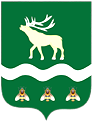 Российская Федерация Приморский крайДУМАЯКОВЛЕВСКОГО МУНИЦИПАЛЬНОГО ОКРУГАПРИМОРСКОГО КРАЯРЕШЕНИЕ31 октября 2023 года                   с. Яковлевка                                 №  - НПАО  Положении о бюджетном устройстве, бюджетном процессе и межбюджетных отношениях  в Яковлевском муниципальном округеВ соответствии с Бюджетным кодексом Российской Федерации, Федеральным законом от 6 октября 2003 года № 131-ФЗ «Об общих принципах организации местного самоуправления в Российской Федерации», Уставом Яковлевского муниципального округа Приморского края Дума Яковлевского муниципального округаРЕШИЛА:Утвердить Положение о бюджетном устройстве, бюджетном процессе и межбюджетных отношениях в Яковлевском муниципальном округе (прилагается).Признать утратившими силу:решение Думы Яковлевского муниципального района от 25 февраля 2014 года № 84-НПА «О Положении о бюджетном устройстве, бюджетном процессе и межбюджетных отношениях в Яковлевском муниципальном районе»;решение Думы Яковлевского муниципального района от 29 июля 2014 года № 150-НПА «О внесении изменений в статью 42 Положения о бюджетном устройстве, бюджетном процессе и межбюджетных отношениях в Яковлевском муниципальном районе»;решение Думы Яковлевского муниципального района от 29 декабря 2015 года № 354-НПА «О внесении изменений в Положение о бюджетном устройстве, бюджетном процессе и межбюджетных отношениях в Яковлевском муниципальном районе»;решение Думы Яковлевского муниципального района от 30 мая 2017 года № 563-НПА «О внесении изменений в Положение о бюджетном устройстве, бюджетном процессе и межбюджетных отношениях в Яковлевском муниципальном районе»;решение Думы Яковлевского муниципального района от 27 октября 2020 года № 320-НПА «О приостановлении действия части 1 статьи 37 Положения о бюджетном устройстве, бюджетном процессе и межбюджетных отношениях в Яковлевском муниципальном районе»;решение Думы Яковлевского муниципального района от 25 марта 2014 года № 98-НПА «О Положении о муниципальном финансовом контроле в Яковлевском муниципальном районе».Настоящее решение вступает в силу после его официального опубликования.Председатель Думы Яковлевского муниципального округа                                                                 Е.А. ЖивотягинГлава Яковлевского муниципального округа                                                                   А.А. КоренчукПриложениеУТВЕРЖДЕНОрешением Думы Яковлевскогомуниципального округаот 31 октября 2023 года №  - НПАПоложениео бюджетном устройстве, бюджетном процессе и межбюджетных отношениях в Яковлевском муниципальном округеНастоящее Положение о бюджетном устройстве, бюджетном процессе и межбюджетных отношениях в Яковлевском муниципальном округе (далее - Положение) устанавливает правовое положение субъектов бюджетных правоотношений, определяет порядок и организацию бюджетного процесса и межбюджетных отношений в Яковлевском муниципальном округе.Глава I. ОБЩИЕ ПОЛОЖЕНИЯСтатья 1. Правовые основы осуществления бюджетных правоотношений в Яковлевском муниципальном округе1. Бюджетные правоотношения в Яковлевском муниципальном округе осуществляются в соответствии с Бюджетным кодексом Российской Федерации, Федеральным законом от 06.10.2003 № 131-ФЗ «Об общих принципах организации местного самоуправления в Российской Федерации» и иными законодательными и нормативными правовыми актами Российской Федерации, Приморского края, Уставом Яковлевского муниципального округа.2. В случае противоречия между настоящим Положением и иными нормативными правовыми актами Яковлевского муниципального округа, регулирующими бюджетные правоотношения, применяется настоящее Положение.Статья 2. Понятия и термины, применяемые в настоящем ПоложенииВ настоящем Положении применяются понятия и термины в значениях, определенных Бюджетным кодексом Российской Федерации.Статья 3. Бюджетные полномочия Яковлевского муниципального округаК бюджетным полномочиям Яковлевского муниципального округа в соответствии с Бюджетным кодексом Российской Федерации относятся:- установление порядка составления и рассмотрения проекта бюджета Яковлевского муниципального округа (далее - бюджет округа), утверждения и исполнения бюджета округа, осуществления контроля за его исполнением и утверждения отчета об исполнении бюджета округа;- составление и рассмотрение проекта бюджета округа, утверждение и исполнение бюджета округа, осуществление контроля за его исполнением, составление и утверждение отчета об исполнении бюджета округа;- установление и исполнение расходных обязательств Яковлевского муниципального округа;- осуществление муниципальных заимствований, предоставление муниципальных гарантий, предоставление бюджетных кредитов, управление муниципальным долгом и управление муниципальными активами;- установление, детализация и определение порядка применения бюджетной классификации Российской Федерации в части, относящейся к бюджету Яковлевского муниципального округа;- иные бюджетные полномочия, отнесенные Бюджетным кодексом Российской Федерации к бюджетным полномочиям органов местного самоуправления.Статья 4. Правовая форма бюджета округаБюджет округа разрабатывается и утверждается в форме нормативного правового акта (решения)  Думы Яковлевского муниципального округа (далее – Дума округа).Статья 5. Действие решения о бюджете округа во времениРешение о бюджете округа вступает в силу с 1 января и действует по 31 декабря финансового года, если иное не предусмотрено Бюджетным кодексом Российской Федерации и (или) решением о бюджете округа.Решение о бюджете округа подлежит официальному опубликованию не позднее 10 дней после его подписания в установленном порядке.Статья 6. Бюджетная классификация1. Для составления и исполнения бюджета округа, составления бюджетной отчетности о его исполнении применяется бюджетная классификация Российской Федерации в соответствии с Бюджетным кодексом Российской Федерации.2. Перечень кодов подвидов по видам доходов, главными администраторами которых являются органы местного самоуправления и (или) находящиеся в их ведении муниципальные казенные учреждения, утверждается Финансовым управлением Администрации Яковлевского муниципального округа (далее – финансовое управление).3. Перечень главных распорядителей средств бюджета округа устанавливается решением о бюджете округа в составе ведомственной структуры расходов.4. Перечень разделов, подразделов, целевых статей (муниципальных программ Яковлевского муниципального округа и непрограммных направлений деятельности), групп (групп и подгрупп) видов расходов бюджета округа утверждается в составе ведомственной структуры расходов бюджета округа решением о бюджете округа либо в установленных Бюджетным кодексом Российской Федерации случаях сводной бюджетной росписью бюджета округа.5. Ведомственная структура расходов бюджета округа является распределением бюджетных ассигнований по главным распорядителям средств бюджета округа, разделам, подразделам, целевым статьям (муниципальным программам Яковлевского муниципального округа и непрограммным направлениям деятельности), группам (группам и подгруппам) видов расходов классификации расходов бюджетов, утверждается решением о бюджете округа.6. Целевые статьи расходов бюджета округа формируются в соответствии с муниципальными программами Яковлевского муниципального округа, не включенными в муниципальные программы Яковлевского муниципального округа направлениями деятельности органов местного самоуправления Яковлевского муниципального округа (далее - непрограммные направления деятельности), и (или) расходными обязательствами, подлежащими исполнению за счет средств бюджета округа.Каждому публичному нормативному обязательству, межбюджетному трансферту, инициативному проекту, предусмотренному статьей 26.1 Федерального закона от 6 октября 2003 года N 131-ФЗ "Об общих принципах организации местного самоуправления в Российской Федерации", поддержанному органами местного самоуправления (далее - инициативный проект), присваиваются уникальные коды классификации расходов бюджетов.Перечень и коды целевых статей расходов бюджета округа устанавливаются финансовым управлением, если иное не установлено Бюджетным кодексом Российской Федерации.Перечень и коды целевых статей расходов бюджета округа, финансовое обеспечение которых осуществляется за счет межбюджетных субсидий, субвенций и иных межбюджетных трансфертов, имеющих целевое назначение, определяются в порядке, установленном финансовым управлением, осуществляющим составление и организацию исполнения бюджета, из которого предоставляются указанные межбюджетные субсидии, субвенции и иные межбюджетные трансферты, имеющие целевое назначение.7. Перечень статей источников финансирования дефицитов бюджета округа утверждается решением о бюджете округа при утверждении источников финансирования дефицита бюджета округа.Статья 7. Формирование доходов бюджета округаДоходы бюджета округа формируются в соответствии с бюджетным законодательством Российской Федерации, законодательством о налогах и сборах и законодательством об иных обязательных платежах.Доходы бюджета округа образуются за счет:налоговых доходов, зачисляемых в бюджет округа в соответствии с бюджетным законодательством Российской Федерации и законодательством о налогах и сборах;неналоговых доходов, зачисляемых в бюджет округа в соответствии с федеральным и краевым законодательством;доходов, полученных в виде безвозмездных поступлений.Решения Думы округа о внесении изменений в решения Думы округа о налогах и сборах, решения Думы округа, регулирующие бюджетные правоотношения, приводящие к изменению доходов бюджета округа и вступающие в силу в очередном финансовом году и плановом периоде, должны быть приняты до 1 ноября текущего финансового года.Статья 8. Формирование расходов бюджета округа1. Формирование расходов бюджета округа осуществляется в соответствии с расходными обязательствами органов местного самоуправления округа, исполнение которых согласно законодательству Российской Федерации, международным и иным договорам и соглашениям должно происходить в очередном финансовом году (очередном финансовом году и плановом периоде) за счет средств соответствующих бюджетов.2. Структура и форма расходов бюджета округа, а также порядок предоставления и расходования бюджетных средств, осуществляется в соответствии с главой 10 Бюджетного кодекса Российской Федерации.3. Порядок осуществления расходов бюджета округа на осуществление отдельных государственных полномочий, переданных органам местного самоуправления Яковлевского муниципального округа, устанавливается федеральными органами государственной власти и (или) органами государственной власти Приморского края.4. Осуществление расходов бюджета округа, связанных с исполнением полномочий федеральных органов государственной власти, органов государственной власти Приморского края, не допускается, за исключением случаев, установленных федеральными законами, законами Приморского края.Статья 9. Реестр расходных обязательств1. Реестр расходных обязательств Яковлевского муниципального округа ведется в порядке, установленном Администрацией Яковлевского муниципального округа (далее - Администрация округа).2. Реестры расходных обязательств составляются главными распорядителями бюджетных средств и представляются в финансовое управление.3. Сводный реестр расходных обязательств Яковлевского муниципального округа ведется финансовым управлением и представляется в Министерство финансов Приморского края в порядке, установленном Министерством финансов Приморского края.4. Данные реестра расходных обязательств Яковлевского муниципального округа используются при разработке проекта бюджета округа на очередной финансовый год и плановый период.ГЛАВА II. БЮДЖЕТНЫЙ ПРОЦЕСС В ЯКОВЛЕВСКОМ МУНИЦИПАЛЬНОМ ОКРУГЕ.УЧАСТНИКИ БЮДЖЕТНОГО ПРОЦЕССАСтатья 10. Основные этапы бюджетного процессаБюджетный процесс в Яковлевском муниципальном округе включает следующие этапы:первый этап - прогнозирование социально-экономического развития округа, определение основных направлений бюджетной и налоговой политики Яковлевского муниципального округа на очередной финансовый год и плановый период (май-август текущего года);второй этап – формирование проекта бюджета округа на очередной финансовый год и плановый период, документов и материалов, представляемых одновременно с проектом бюджета округа в соответствии с требованиями Бюджетного кодекса Российской Федерации и настоящего Положения, внесение в Думу округа и Контрольно-счетную палату Яковлевского муниципального округа (далее – Контрольно-счетная палата округа) проекта решения о бюджете округа на очередной финансовый год и плановый период (август – до 15 ноября текущего года); проведение публичных слушаний по проекту бюджета округа на очередной финансовый год и плановый период (до 1 декабря текущего года);третий этап – рассмотрение и утверждение проекта бюджета округа на очередной финансовый год и плановый период (ноябрь-декабрь текущего года);четвертый этап – исполнение бюджета округа (январь-декабрь очередного финансового года);пятый этап – завершение операций по исполнению бюджета округа, составление и представление отчета об исполнении бюджета округа за отчетный финансовый год для проведения внешней проверки Контрольно-счетной палатой округа (январь – 1 апреля года, следующего за отчетным);шестой этап – подготовка и представление Контрольно-счетной палатой округа заключения на отчет об исполнении бюджета округа за отчетный финансовый год (до 1 мая года, следующего за отчетным);седьмой этап – проведение публичных слушаний по отчету об исполнении бюджета округа за отчетный финансовый год и представление проекта решения Думы округа об исполнении бюджета округа за отчетный финансовый год на рассмотрение и утверждение Думы округа (не позднее 1 мая года, следующего за отчетным);восьмой этап – рассмотрение и утверждение Думой округа проекта решения Думы округа об исполнении бюджета округа за отчетный финансовый год (май очередного финансового года). 2. Органы местного самоуправления Яковлевского муниципального округа осуществляют взаимодействие с федеральными органами государственной власти, органами государственной власти Приморского края на всех этапах бюджетного процесса в целях обеспечения единства экономической и бюджетной политики, проводимой в Яковлевском муниципальном округе.Статья 11. Участники бюджетного процессаУчастниками бюджетного процесса в Яковлевском муниципальном округе являются:- глава Яковлевского муниципального округа;- Дума Яковлевского муниципального округа;- Администрация Яковлевского муниципального округа;- финансовое управление Администрации Яковлевского муниципального округа;- территориальный орган Управления Федерального казначейства по Приморскому краю;- Контрольно-счетная палата Яковлевского муниципального округа;- органы внутреннего муниципального финансового контроля Администрации Яковлевского муниципального округа;- главные распорядители (распорядители) бюджетных средств;- главные администраторы (администраторы) доходов бюджета округа;- главные администраторы (администраторы) источников финансирования дефицита бюджета округа;- получатели бюджетных средств.Статья 12. Бюджетные полномочия Думы округа1. К бюджетным полномочиям Думы округа относятся:1) рассмотрение, утверждение бюджета округа на очередной финансовый год и плановый период и вносимые в него изменения и дополнения;2) рассмотрение и утверждение отчета об исполнении бюджета округа за отчетный финансовый год;3) осуществление контроля в ходе рассмотрения отдельных вопросов исполнения бюджета округа на своих заседаниях, заседаниях комитетов, комиссий, рабочих групп Думы округа, в ходе проводимых Думой округа слушаний и в связи с депутатскими запросами;4) формирование и определение правового статуса органов внешнего муниципального финансового контроля;5) определение порядка осуществления контрольно-счетным органом Яковлевского муниципального округа внешней проверки отчета об исполнении бюджета округа за отчетный финансовый год;6) установление, изменение и отмена местных налогов и сборов в соответствии с законодательством Российской Федерации о налогах и сборах;7) установление налоговых льгот по местным налогам, оснований и порядок их применения;8) определение порядка управления и распоряжения имуществом, находящимся в муниципальной собственности;9) определение порядка принятия решений о создании, реорганизации и ликвидации муниципальных предприятий, а также об установлении тарифов на услуги муниципальных предприятий и учреждений, выполнение работ, за исключением случаев, предусмотренных федеральными законами;10) принятие нормативных правовых актов об установлении размера части прибыли унитарных предприятий Яковлевского муниципального округа, остающейся после уплаты налогов и иных обязательных платежей;11) осуществление иных бюджетных полномочий в соответствии с Бюджетным кодексом Российской Федерации, федеральными законами, иными законодательными и нормативными правовыми актами Российской Федерации, Приморского края, Уставом Яковлевского муниципального округа.2. Думе округа в пределах ее компетенции по бюджетным вопросам, установленной Конституцией Российской Федерации, Бюджетным кодексом Российской Федерации, иными нормативными правовыми актами Российской Федерации, Яковлевского муниципального округа, для обеспечения ее полномочий должна быть предоставлена Администрацией округа вся необходимая информация.3. Дума округа, а также депутат Думы округа вправе запрашивать информацию у Администрации округа о бюджете округа. Должностные лица, к которым обратились Дума округа, депутат Думы округа, обязаны дать ответ на запрос или представить запрашиваемые документы или сведения не позднее пяти рабочих дней.4. В случае необходимости проведения в связи с обращением Думы округа, депутата Думы округа дополнительной проверки или дополнительного изучения каких-либо вопросов ответственные должностные лица обязаны сообщить об этом Думе округа, депутату Думы округа в трехдневный срок со дня получения обращения. Окончательный ответ представляется не позднее 15 дней со дня получения обращения.Статья 13. Бюджетные полномочия главы Яковлевского муниципального округаК бюджетным полномочиям главы Яковлевского муниципального округа (далее - глава округа) относятся:1) внесение в Думу округа:а) проекта решения Думы округа о бюджете округа на очередной финансовый год и плановый период и проектов решений о внесении изменений в утвержденный бюджет округа;б) проекта решения Думы округа об исполнении бюджета округа за отчетный финансовый год;в) других проектов нормативных правовых актов, регулирующих бюджетные правоотношения, если это предусмотрено законодательством Российской Федерации;2) установление расходных обязательств Яковлевского муниципального округа;3) осуществление иных полномочий, предусмотренных Бюджетным кодексом Российской Федерации, федеральными законами и иными нормативными правовыми актами Российской Федерации, законами и иными нормативными правовыми актами Приморского края, Уставом Яковлевского муниципального округа и настоящим Положением.Статья 14. Бюджетные полномочия Администрации округаК бюджетным полномочиям Администрации округа относятся:1) установление порядка разработки и утверждения, период действия, а также требования к составу и содержанию бюджетного прогноза Яковлевского муниципального округа на долгосрочный период;2) разработка и утверждение среднесрочного финансового плана Яковлевского муниципального округа, в случае составления однолетнего проекта бюджета округа;3) установление порядка разработки прогноза социально-экономического развития Яковлевского муниципального округа;4) организация разработки и одобрения прогноза социально-экономического развития Яковлевского муниципального округа на очередной финансовый год и плановый период и уточнение параметров среднесрочного прогноза социально-экономического развития Яковлевского муниципального округа;5) обеспечение составления проекта бюджета округа на очередной финансовый год и плановый период и предоставление проекта бюджета округа с необходимыми документами и материалами на утверждение Думой округа;6) обеспечение проведения публичных слушаний по проекту бюджета округа на очередной финансовый год и плановый период и отчету об исполнении бюджета округа за отчетный финансовый год;7) обеспечение исполнения бюджета округа и составление бюджетной отчетности по соответствующим направлениям деятельности;8) установление и исполнение расходных обязательств Яковлевского муниципального округа;9) представление отчета об исполнении бюджета округа за отчетный финансовый год для проведения внешней проверки в Контрольно-счетную палату округа для подготовки заключения на него;10) утверждение и направление в Думу округа и Контрольно-счетную палату округа отчета об исполнении бюджета округа за первый квартал, полугодие и девять месяцев текущего финансового года;11) установление порядка ведения реестра расходных обязательств Яковлевского муниципального округа;12) утверждение порядка расходования средств резервного фонда Администрации округа;13) принятие решений о расходовании средств резервного фонда Администрации округа;14) установление порядка формирования и финансового обеспечения выполнения муниципального задания муниципальными учреждениями и порядка мониторинга и контроля за исполнением муниципального задания на оказание муниципальных услуг;15) управление муниципальным долгом Яковлевского муниципального округа;16) осуществление муниципальных заимствований от имени Яковлевского муниципального округа в соответствии с Бюджетным кодексом Российской Федерации и Уставом Яковлевского муниципального округа;17) утверждение порядка предоставления муниципальных гарантий;18) предоставление муниципальной гарантии;19) установление перечня документов, представляемых принципалом в Администрацию округа для предоставления муниципальной гарантии;20) утверждение порядка ведения муниципальной долговой книги;21) установление порядка осуществления бюджетных инвестиций в объекты собственности Яковлевского муниципального округа и принятие решений о подготовке и реализации бюджетных инвестиций в объекты собственности Яковлевского муниципального округа;22) утверждение порядка и методики оценки эффективности налоговых льгот и ставок по налогам, подлежащим зачислению в бюджет округа;23) утверждение перечня главных администраторов доходов бюджета округа, главных администраторов источников финансирования дефицита бюджета округа на очередной финансовый год;24) осуществление иных бюджетных полномочий в соответствии с Бюджетным кодексом Российской Федерации и настоящим Положением и (или) принимаемыми в соответствии с ними нормативными правовыми актами, регулирующими бюджетные полномочия.Статья 15. Бюджетные полномочия финансового управления К бюджетным полномочиям финансового управления относится:1) разработка бюджетного прогноза (изменений бюджетного прогноза) Яковлевского муниципального округа на долгосрочный период;2) разработка основных направлений бюджетной и налоговой политики Яковлевского муниципального округа;3) организация составления и составление проекта бюджета округа на очередной финансовый год и плановый период в соответствии с принципом сбалансированности, исходя из необходимости минимизации размера дефицита бюджета округа;4) организация и проведение публичных слушаний по проекту бюджета округа на очередной финансовый год и плановый период и отчету об исполнении бюджета округа за отчетный финансовый год;5) установление порядка составления и ведения сводной бюджетной росписи бюджета округа и сводных бюджетных росписей главных распорядителей бюджетных средств;6) организация исполнения бюджета округа и управление средствами на едином счете бюджета округа в пределах существующего остатка в установленном им порядке;7) составление, утверждение и ведение сводной бюджетной росписи бюджета округа;8) установление порядка составления и ведения кассового плана исполнения бюджета округа;9) установление порядка проведения финансовым органом округа мониторинга качества финансового менеджмента в отношении главных администраторов бюджетных средств;10) установление порядка составления сводной бюджетной отчетности и составление отчетности об исполнении бюджета округа;11) разработка программы муниципальных внутренних заимствований и программы муниципальных гарантий Яковлевского муниципального округа в валюте Российской Федерации;12) ведение муниципальной долговой книги;13) установление порядка и методик планирования бюджетных ассигнований;14) установление перечня и кодов целевых статей расходов бюджета округа, детализация и определение порядка применения бюджетной классификации Российской Федерации в части, относящейся к бюджету округа;15) установление порядка исполнения решения о применении бюджетных мер принуждения, решении об изменении (отмене) указанных решений;16) утверждение перечня кодов подвидов по видам доходов, главными администраторами которых являются органы местного самоуправления и находящиеся в их ведении муниципальные казенные учреждения;17) осуществление анализа финансового состояния принципала в целях предоставления муниципальной гарантии;18) организация разработки проектов основных показателей бюджета округа на среднесрочную перспективу;19) исполнение судебных актов по искам к бюджету округа о возмещении вреда, причиненного незаконными действиями (бездействием) органов местного самоуправления Яковлевского муниципального округа или их должностных лиц, в том числе в результате издания органами местного самоуправления муниципальных правовых актов, не соответствующих закону или иному нормативному правовому акту, а также судебных актов по иным искам о взыскании денежных средств за счет средств казны Яковлевского муниципального округа (за исключением судебных актов о взыскании денежных средств в порядке субсидиарной ответственности главных распорядителей средств бюджета округа), судебных актов о присуждении компенсации за нарушение права на исполнение судебного акта в разумный срок за счет средств бюджета округа;20) учет и хранение исполнительных документов по искам к казне Яковлевского муниципального округа и иных документов, связанных с их исполнением;21) формирование и ведение реестра источников доходов бюджета округа;22) обеспечение включения информации и документов в реестр участников бюджетного процесса, а также юридических лиц, не являющихся участниками бюджетного процесса, в порядке установленном Министерством финансов Российской Федерации;23) проведение мониторинга качества финансового менеджмента в отношении главных администраторов бюджетных средств;24) установление порядка принятия и учета бюджетных и денежных обязательств получателей средств бюджета округа;25) участие в разработке и реализации единой финансовой политики на территории Яковлевского муниципального округа;26) осуществление открытости бюджетных данных, посредством ведения и размещения на официальном сайте Яковлевского муниципального округа информации, предусмотренной законодательством Российской Федерации и Приморского края (Открытый бюджет – Бюджет для граждан);27) осуществление взаимодействия с государственной информационной системой «Государственные и муниципальные платежи»;28) осуществление иных полномочий в области бюджетного процесса в соответствии с федеральными законами, законами Приморского края, Уставом Яковлевского муниципального округа, настоящим Положением и иными муниципальными правовыми актами в сфере регулирования бюджетных правоотношений.Статья 16. Бюджетные полномочия руководителя финансового управленияРуководитель финансового управления имеет исключительное право:1) утверждать сводную бюджетную роспись бюджета округа;2) утверждать лимиты бюджетных обязательств для главных распорядителей средств бюджет округа;3) принимает решение о применении бюджетных мер принуждения, предусмотренных главой 30 Бюджетного кодекса Российской Федерации, на основании уведомлений о применении бюджетных мер принуждения.2. Руководитель финансового управления имеет право выносить главным распорядителям средств бюджета округа обязательные для исполнения предписания о ненадлежащем исполнении бюджета (организации бюджетного процесса).Статья 17. Бюджетные полномочия Контрольно-счетной палаты округаКонтрольно-счетная палата округа осуществляет следующие бюджетные полномочия:1) организация и осуществление контроля за законностью и эффективностью использования средств местного бюджета, а также иных средств в случаях, предусмотренных законодательством Российской Федерации;2) экспертиза проектов местного бюджета, проверка и анализ обоснованности его показателей;3) внешняя проверка годового отчета об исполнении местного бюджета;4) проведение аудита в сфере закупок товаров, работ и услуг в соответствии с Федеральным законом от 05.04.2013 № 44-ФЗ «О контрактной системе в сфере закупок товаров, работ, услуг для обеспечения государственных и муниципальных нужд»;5) оценка эффективности предоставления налоговых и иных льгот и преимуществ, бюджетных кредитов за счет средств местного бюджета, а также оценка законности предоставления муниципальных гарантий и поручительств или обеспечения исполнения обязательств другими способами по сделкам, совершаемым юридическими лицами и индивидуальными предпринимателями за счет средств местного бюджета и имущества, находящегося в муниципальной собственности;6) экспертиза проектов муниципальных правовых актов в части, касающейся расходных обязательств Яковлевского муниципального округа, экспертиза проектов муниципальных правовых актов, приводящих к изменению доходов местного бюджета, а также муниципальных программ (проектов муниципальных программ);7) анализ и мониторинг бюджетного процесса в Яковлевском муниципальном округе, в том числе подготовка предложений по устранению выявленных отклонений в бюджетном процессе и совершенствованию бюджетного законодательства Российской Федерации;8) проведение оперативного анализа исполнения и контроля за организацией исполнения местного бюджета в текущем финансовом году, ежеквартальное представление информации о ходе исполнения местного бюджета, о результатах проведенных контрольных и экспертно-аналитических мероприятий в Думу округа и главе округа;9) осуществление контроля за состоянием муниципального внутреннего и внешнего долга;10) оценка реализуемости, рисков и результатов достижения целей социально-экономического развития Яковлевского муниципального округа, предусмотренных документами стратегического планирования Яковлевского муниципального округа, в пределах компетенции Контрольно-счетной палаты округа;11) иные полномочия в сфере внешнего муниципального финансового контроля, установленные федеральными законами, законами Приморского края, Уставом Яковлевского муниципального округа и нормативными правовыми актами Думы округа.Статья 18. Бюджетные полномочия иных участников бюджетного процессаБюджетные полномочия иных участников бюджетного процесса в Яковлевском муниципальном округе определяются Бюджетным кодексом Российской Федерации и принимаемыми в соответствии с ним нормативными правовыми актами, регулирующими бюджетные правоотношения.ГЛАВА III . СОСТАВЛЕНИЕ ПРОЕКТА БЮДЖЕТА ОКРУГАСтатья 19. Основы составления проекта бюджета округа1. Составление проекта бюджета округа осуществляется в соответствии с главой 20 Бюджетного кодекса Российской Федерации и является исключительной прерогативой Администрации округа. Непосредственное составление бюджета округа осуществляет финансовое управление.1. Проект бюджета округа составляется и утверждается сроком на три года (очередной финансовый год и плановый период).2. Проект бюджета округа составляется на основе прогноза социально-экономического развития в целях финансового обеспечения расходных обязательств.3. Порядок и сроки составления проекта бюджета округа, устанавливаются Администрацией округа в соответствии с Бюджетным кодексом Российской Федерации и настоящим Положением.Статья 20. Сведения, необходимые для составления проекта бюджета округа1. В целях своевременного и качественного составления проекта бюджета округа на очередной финансовый год и плановый период финансовое управление имеет право получать необходимые сведения от финансовых органов других уровней бюджетной системы, а также от иных государственных органов, органов местного самоуправления.2. Составление проекта бюджета округа основывается на:1) положениях послания Президента Российской Федерации Федеральному Собранию Российской Федерации, определяющих бюджетную политику (требования к бюджетной политике) в Российской Федерации;2) основных направлениях бюджетной и налоговой политики Яковлевского муниципального округа на очередной финансовый год и плановый период;3) прогнозе социально-экономического развития Яковлевского муниципального округа на очередной финансовый год и плановый период;4) бюджетном прогнозе (проекте бюджетного прогноза, проекте изменений бюджетного прогноза) на долгосрочный период;5) муниципальных программах (проектах муниципальных программ, проектах изменений указанных программ) Яковлевского муниципального округа.Статья 21. Прогноз социально-экономического развития1. Прогноз социально-экономического развития Яковлевского муниципального округа разрабатывается на период не менее трех лет.2. Прогноз социально-экономического развития ежегодно разрабатывается в порядке, установленном Администрацией округа.3. Прогноз социально-экономического развития Яковлевского муниципального округа одобряется Администрацией округа одновременно с принятием решения о внесении проекта бюджета округа в Думу округа.4. Прогноз социально-экономического развития Яковлевского муниципального округа на очередной финансовый год и плановый период разрабатывается путем уточнения параметров планового периода и добавления параметров второго года планового периода.В пояснительной записке к прогнозу социально-экономического развития приводится обоснование параметров прогноза, в том числе их сопоставление с ранее утвержденными параметрами с указанием причин и факторов прогнозируемых изменений.5. Изменение прогноза социально-экономического развития в ходе составления и рассмотрения проекта бюджета округа влечет за собой изменение основных характеристик бюджета округа.6. Прогноз социально-экономического развития Яковлевского муниципального округа включает количественные показатели и качественные характеристики развития макроэкономической ситуации, экономической структуры, внешнеэкономической деятельности, динамики производства и потребления, уровня и качества жизни населения и иные показатели.7. Разработка прогноза социально-экономического развития Яковлевского муниципального округа осуществляется уполномоченным органом (должностным лицом) Администрации округа.Статья 22. Бюджетный прогноз Яковлевского муниципального округа1. Бюджетный прогноз Яковлевского муниципального округа на долгосрочный период разрабатывается каждые три года на шесть и более лет на основе прогноза социально-экономического развития Яковлевского муниципального округа на соответствующий период, в случае если Думой округа будет принято решение о его формировании в соответствии с требованиями Бюджетного кодекса Российской Федерации.Бюджетный прогноз Яковлевского муниципального округа на долгосрочный период может быть изменен с учетом изменения прогноза социально-экономического развития Яковлевского муниципального округа на соответствующий период и принятого решения о бюджете округа без продления периода его действия.2. Порядок разработки и утверждения, период действия, а также требования к составу и содержанию бюджетного прогноза Яковлевского муниципального округа устанавливаются Администрацией округа с соблюдением требований Бюджетного кодекса Российской Федерации.3. Бюджетный прогноз (изменения бюджетного прогноза) Яковлевского муниципального округа на долгосрочный период утверждается (утверждаются) Администрацией округа в срок, не превышающий двух месяцев со дня официального опубликования решения о бюджете округа.Статья 23. Основные направления бюджетной и налоговой политики1. Основные направления бюджетной политики Яковлевского муниципального округа должны содержать краткий анализ структуры расходов бюджета округа в текущем и завершенных финансовых годах и обоснование предложений о приоритетных направлениях расходования бюджета округа, принимаемых обязательств в предстоящем финансовом году и на среднесрочную перспективу с учетом прогнозов и программ социально-экономического развития Яковлевского муниципального округа.2. Основные направления налоговой политики Яковлевского муниципального округа должны содержать анализ законодательства о налогах и сборах в части налогов и сборов, формирующих налоговые доходы бюджета округа; обоснование предложений по его совершенствованию в пределах компетенции органов местного самоуправления; оценку влияния данных предложений на сценарные условия.3. Основные направления бюджетной и налоговой политики разрабатываются финансовым управлением и утверждаются постановлением Администрации округа.4. Основные направления бюджетной и налоговой политики могут принимать форму единого документа, которым выделены соответствующие тематические разделы.Статья 24. Планирование бюджетных ассигнований1. Планирование бюджетных ассигнований осуществляется в порядке и в соответствии с методикой, устанавливаемой финансовым управлением, раздельно на исполнение действующих и принимаемых обязательств.2. Планирование бюджетных ассигнований на оказание муниципальных услуг (выполнение работ) бюджетными и автономными учреждениями осуществляется с учетом муниципального задания на очередной финансовый год и плановый период, а также его выполнения в отчетном финансовом году и текущем финансовом году.Статья 25. Резервный фондВ расходной части бюджета округа предусматривается создание резервного фонда Администрации округа.В расходной части бюджетов округа запрещается создание резервного фонда Думы округа и депутатов Думы округа.Размер резервного фонда Администрации округа устанавливается решением Думы округа о бюджете округа на очередной финансовый год и плановый период.4. Средства резервного фонда направляются на финансовое обеспечение непредвиденных расходов, в том числе на проведение аварийно-восстановительных работ и иных мероприятий, связанных с ликвидацией последствий стихийных бедствий и других чрезвычайных ситуаций, а также на иные мероприятия, предусмотренные порядком расходования средств резервного фонда.Порядок расходования средств резервного фонда устанавливается Администрацией округа.5. Отчет об использовании бюджетных ассигнований резервного фонда Администрации округа прилагается к годовому отчету об исполнении бюджета округа за отчетный финансовый год.Статья 26. Муниципальные программы1. Муниципальные программы Яковлевского муниципального округа утверждаются Администрацией округа. Сроки реализации, порядок принятия решений о разработке муниципальных программ, формирования и реализации указанных программ устанавливается муниципальным правовым актом Администрации округа.2. Объем бюджетных ассигнований на финансовое обеспечение реализации муниципальных программ утверждается решением о бюджете округа по соответствующей каждой программе целевой статье расходов бюджета округа в соответствии с утвердившим программу правовым актом Администрации округа.Муниципальные программы, предлагаемые к реализации начиная с очередного финансового года, а также изменения в ранее утвержденные муниципальные программы подлежат утверждению в сроки, установленные Администрацией округа.Муниципальные программы подлежат приведению в соответствие с решением о бюджете округа не позднее 3 (трех) месяцев со дня вступления его в силу.3. По каждой муниципальной программе ежегодно проводится оценка эффективности ее реализации. Порядок проведения указанной оценки и ее критерии устанавливаются Администрацией округа. По результатам указанной оценки Администрацией округа может быть принято решение о необходимости прекращения или об изменении, начиная с очередного финансового года ранее утвержденной муниципальной программы, в том числе необходимости изменения объема бюджетных ассигнований на финансовое обеспечение реализации муниципальной программы.Статья 27. Муниципальный дорожный фонд1. В бюджете округа на очередной финансовый год и плановый период предусматривается объем бюджетных ассигнований муниципального дорожного фонда Яковлевского муниципального округа в размере не менее прогнозируемого объема доходов бюджета округа, установленных нормативным правовым актом Думы округа о его создании.2. Порядок формирования и использования бюджетных ассигнований муниципального дорожного фонда устанавливается нормативным правовым актом Думы округа.3. Бюджетные ассигнования муниципального дорожного фонда, не использованные в текущем финансовом году, направляются на увеличение бюджетных ассигнований муниципального дорожного фонда в очередном финансовом году.Статья 28. Состав показателей и характеристик (приложений) проекта бюджета1. В проекте решения о бюджете округа должны содержаться основные характеристики бюджета округа, к которым относятся:1) общий объем доходов бюджета округа;2) общий объем расходов бюджета округа;3) размер дефицита (профицита) бюджета округа;4) верхний предел муниципального внутреннего долга округа и (или) верхний предел муниципального внешнего долга округа по состоянию на 1 января года, следующего за очередным финансовым годом и каждым годом планового периода, с указанием, в том числе, верхнего предела долга по муниципальным гарантиям округа.5) иные показатели, установленные Бюджетным кодексом Российской Федерации, муниципальными правовыми актами Думы округа (кроме решения о бюджете).2. В проекте решения о бюджете округа утверждаются:1) доходы бюджета округа на очередной финансовый год и плановый период по кодам видов доходов, подвидов доходов, классификации операций сектора государственного управления, относящихся к доходам бюджета округа;2) распределение бюджетных ассигнований по разделам, подразделам, целевым статьям (муниципальным программам и непрограммным направлениям деятельности), группам (группам и подгруппам) видов расходов классификации расходов бюджетов на очередной финансовый год и плановый период;3) ведомственная структура расходов бюджета округа на очередной финансовый год и плановый период;4) общий объем бюджетных ассигнований, направленных на исполнение публичных нормативных обязательств;5) общий объем условно утверждаемых (утвержденных) расходов на первый год планового периода в объеме не менее 2,5 процента общего объема расходов бюджета округа (без учета расходов бюджета округа, предусмотренных за счет межбюджетных трансфертов из других бюджетов бюджетной системы Российской Федерации, имеющих целевое назначение), на второй год планового периода - в объеме не менее 5 процентов общего расхода бюджета округа (без учета расходов бюджета округа, предусмотренных за счет межбюджетных трансфертов из других бюджетов бюджетной системы Российской Федерации, имеющих целевое назначение);6) источники финансирования дефицита бюджета округа на очередной финансовый год и плановый период;7) распределение бюджетных ассигнований по муниципальным программам Яковлевского муниципального округа на очередной финансовый год и плановый период;8) иные показатели бюджета округа, установленные Бюджетным кодексом Российской Федерации, нормативными правовыми актами Думы округа.3. Проект решения о бюджете округа утверждается путем изменения параметров планового периода утвержденного бюджета округа и добавления к ним параметров второго года планового периода проекта бюджета округа.Изменение параметров планового периода утвержденного бюджета округа предусматривает утверждение уточненных показателей бюджета округа на соответствующий период (очередной финансовый год и первый год планового периода).Изменение показателей ведомственной структуры расходов бюджета округа осуществляется путем увеличения или сокращения утвержденных бюджетных ассигнований либо включения в ведомственную структуру расходов бюджетных ассигнований по дополнительным целевым статьям и (или) видам расходов бюджета округа.Статья 29. Документы и материалы, предоставляемые одновременно с проектом бюджета округа1. Одновременно с проектом решения о бюджете округа в Думу округа предоставляются:1) основные направления бюджетной и налоговой политики Яковлевского муниципального округа на очередной финансовый год и плановый период;2) предварительные итоги социально-экономического развития Яковлевского муниципального округа за истекший период текущего финансового года и ожидаемые итоги социально-экономического развития Яковлевского муниципального округа за текущий финансовый год;3) прогноз социально-экономического развития Яковлевского муниципального округа и пояснительная записка к нему;4) пояснительная записка к проекту решения о бюджете округа;5) верхний предел муниципального внутреннего долга и (или) верхний предел муниципального внешнего долга по состоянию на 1 января года, следующего за очередным финансовым годом и каждым годом планового периода;6) оценка ожидаемого исполнения бюджета округа на текущий финансовый год;7) реестр источников доходов бюджета округа;8) паспорта муниципальных программ Яковлевского муниципального округа (проекты изменений в указанные паспорта);9) предложенные Думой округа и Контрольно-счетной палатой округа проекты бюджетных смет, в случае возникновения разногласий с финансовым органом округа в отношении указанных бюджетных смет;10) прогноз основных характеристик (общий объем доходов, общий объем расходов, дефицита (профицита) бюджета) бюджета округа на очередной финансовый год и плановый период;11) иные документы и материалы.2. Копия проекта решения о бюджете округа на очередной финансовый год и плановый период со всеми приложениями должна быть представлена в электронном виде.Статья 30. Публичные слушания по проекту бюджета округаПорядок организации и проведения публичных слушаний по проекту решения о бюджете округа определяется нормативным правовым актом, принятым решением Думы округа, и (или) Уставом Яковлевского муниципального округа.ГЛАВА IV. РАССМОТРЕНИЕ И УТВЕРЖДЕНИЕ БЮДЖЕТА ОКРУГАСтатья 31. Внесение проекта решения о бюджете округа на рассмотрение Думы округа1. Глава округа не позднее 15 ноября текущего года вносит проект решения о бюджете округа на очередной финансовый год и плановый период на рассмотрение в Думу округа и Контрольно-счетную палату округа для подготовки заключения.Одновременно с проектом решения о бюджете округа на очередной финансовый год и плановый период представляются документы и материалы в соответствии со статьей 29 настоящего Положения.2. В случае если срок внесения проекта решения о бюджете округа на очередной финансовый год и плановый период приходится на нерабочий день, днем внесения считается первый следующий за ним рабочий день.Статья 32. Порядок рассмотрения Думой округа проекта решения о бюджете округа1. Дума округа рассматривает проект решения о бюджете округа на очередной финансовый год и плановый период в двух чтениях.2. Решение о бюджете округа на очередной финансовый год и плановый период вступает в силу с 1 января очередного финансового года и утверждает показатели и характеристики (приложения) в соответствии со статьей 28 настоящего Положения.Статья 33. Порядок рассмотрения Думой округа решения о бюджете округа в первом чтенииПредметом рассмотрения проекта решения о бюджете округа на очередной финансовый год и плановый период в первом чтении являются основные характеристики бюджета округа: общий объем доходов бюджета округа; общий объем расходов бюджета округа на очередной финансовый год и плановый период; дефицит (профицит) бюджета округа в абсолютных цифрах;4) условно утверждаемые (утвержденные) расходы на первый год планового периода в объеме не менее 2,5 процента общего объема расходов бюджета округа (без учета расходов бюджета округа, предусмотренных за счет межбюджетных трансфертов из других бюджетов бюджетной системы Российской Федерации, имеющих целевое назначение), на второй год планового периода в объеме не менее 5 процентов общего объема расходов бюджета округа (без учета расходов  бюджета округа, предусмотренных за счет межбюджетных трансфертов из других бюджетов бюджетной системы Российской Федерации, имеющих целевое назначение).2. При рассмотрении Думой округа проекта бюджета округа на очередной финансовый год и плановый период в первом чтении обсуждается его концепция, прогноз социально-экономического развития округа и основные направления бюджетной и налоговой политики.3. При рассмотрении проекта бюджета округа в первом чтении Дума округа заслушивает доклад Администрации округа, содоклады - Контрольно-счетной палаты округа и постоянной депутатской комиссии по бюджетной, налоговой политике и собственности. После докладов проводится обсуждение проекта бюджета округа на очередной финансовый год и плановый период.4. По итогам обсуждения проекта бюджета округа на очередной финансовый год и плановый период в первом чтении принимается решение о принятии его в первом чтении или отклонении.5. При утверждении в первом чтении основных характеристик бюджета округа Дума округа не имеет права изменять параметры, относящиеся к основным характеристикам бюджета округа, если на эти изменения отсутствует положительное заключение главы округа.6. При отклонении проекта бюджета округа в первом чтении Дума округа принимает одно из следующих решений:о передаче указанного проекта в согласительную комиссию, состоящую из представителей Думы округа и Администрации округа, для разработки согласованного варианта;о возвращении данного проекта бюджета округа на доработку с учетом предложений и рекомендаций Думы округа.7. При принятии решения Думы округа о создании согласительной комиссии согласительная комиссия в течение 10 дней разрабатывает вариант основных характеристик бюджета округа. По окончании работы согласительной комиссии Администрация округа вносит на рассмотрение Думы округа согласованные основные характеристики бюджета округа на очередной финансовый год и плановый период. Позиции, по которым стороны не выработали согласованного решения, вносятся на рассмотрение Думы округа.8. При принятии решения Думы округа о возвращении проекта бюджета округа Администрации округа на доработку с учетом замечаний Думы округа, Администрация округа в течение последующих 10 дней представляет в Думу округа новый проект бюджета с учетом рекомендаций, изложенных в заключении, для его повторного рассмотрения в первом чтении. Доработанный проект бюджета округа рассматривается Думой округа в порядке, установленном настоящей статьей.Статья 34. Порядок рассмотрения Думой округа решения о бюджете округа во втором чтении1. В течение 15 дней со дня принятия проекта бюджета округа в первом чтении, проект бюджета рассматривается в постоянных депутатских комиссиях и Контрольно-счетной палате округа.2. Дума округа рассматривает проект решения о бюджете округа на очередной финансовый год и плановый период в течение 20 дней со дня его принятия в первом чтении.3. Предметом рассмотрения проекта решения о бюджете округа на очередной финансовый год и плановый период во втором чтении являются текстовые статьи, а также приложения к нему устанавливающие:1) источники внутреннего финансирования дефицита бюджета округа на очередной финансовый год и плановый период;2) распределение бюджетных ассигнований по разделам, подразделам, целевым статьям (муниципальным программам Яковлевского муниципального округа и непрограммным направлениям деятельности), группам (группам и подгруппам) видов расходов классификации расходов бюджетов на очередной финансовый год и плановый период;3) распределение бюджетных ассигнований в ведомственной структуре расходов бюджета округа на очередной финансовый год и плановый период;4) распределение бюджетных ассигнований по муниципальным программам Яковлевского муниципального округа и непрограммным направлениям деятельности на очередной финансовый год и плановый период;5) программу муниципальных внутренних заимствований Яковлевского муниципального округа на очередной финансовый год и плановый период;6) программу муниципальных гарантий Яковлевского муниципального округа на очередной финансовый год и плановый период;7) общий объем бюджетных ассигнований, направленных на исполнение публичных нормативных обязательств;8) иные показатели, обязательные к утверждению решением о бюджете округа на очередной финансовый год и плановый период в соответствии с действующим законодательством.4. Если Дума округа отклоняет во втором чтении проект решения о бюджете округа на очередной финансовый год и плановый период, указанный проект передается в согласительную комиссию для разработки согласованного варианта.5. Доработанный проект бюджета округа во втором чтении должен быть рассмотрен Думой округа в течение 10 дней со дня внесения.6. Во втором чтении решение о бюджете округа на очередной финансовый год и плановый период принимается в целом.7. Решение о бюджете округа на очередной финансовый год и плановый период подлежит обязательному опубликованию и вступает в силу с 1 января очередного финансового года.Статья 35. Временное управление бюджетом округа1. Если решение о бюджете округа не вступило в силу с начала текущего финансового года, то финансовое управление организует исполнение бюджета округа в соответствии со статьей 190 Бюджетного кодекса Российской Федерации.ГЛАВА V. ВНЕСЕНИЕ ИЗМЕНЕНИЙ В РЕШЕНИЕ О БЮДЖЕТЕ ОКРУГАСтатья 36. Внесение изменений в решение о бюджете округа на текущий финансовый год и плановый период1. Проекты решений Думы округа о внесении изменений в решение о бюджете округа на текущий финансовый год и плановый период, разработанные Администрацией округа, вносятся главой округа в Думу округа, а также направляются в Контрольно-счетную палату округа для проведения экспертизы и подготовки заключения.2. Одновременно с проектом решения Думы округа о внесении изменений в решение Думы округа о бюджете округа на текущий финансовый год и плановый период представляются документы и материалы, с обоснованием предлагаемых изменений в решение о бюджете округа на текущий финансовый год и плановый период.3. Контрольно-счетная палата округа в течение 3-х рабочих дней готовит заключение на проект решения Думы округа о внесении изменений в решение о бюджете округа на текущий финансовый год и плановый период и направляет его в Думу и Администрацию округа.4. Дума округа рассматривает проект решения о внесении изменений в решение о бюджете округа на текущий финансовый год и плановый период с учетом заключения Контрольно-счетной палаты округа на очередном заседании Думы округа.ГЛАВА VI. ИСПОЛНЕНИЕ БЮДЖЕТА ОКРУГАСтатья 37. Основы исполнения бюджета округа1. Исполнение бюджета округа обеспечивается Администрацией округа. Организация исполнения бюджета округа возлагается на финансовое управление.Бюджет исполняется на основе единства кассы и подведомственности расходов.Казначейское обслуживание исполнения бюджета округа осуществляется Федеральным казначейством.Для казначейского обслуживания исполнения бюджета округа в Управлении Федерального казначейства по Приморскому краю с учетом положений статьи 38.2 Бюджетного кодекса Российской Федерации открывается единый счет бюджета округа, через который осуществляются все операции по исполнению бюджета округа.Право открытия и закрытие единого счета бюджета округа принадлежит финансовому управлению.Исполнение бюджета округа осуществляется в соответствии с разделом VIII Бюджетного кодекса Российской Федерации.Статья 38. Отчетность об исполнении бюджета округа1. Бюджетная отчетность Яковлевского муниципального округа является годовой. Отчет об исполнении бюджета округа является ежеквартальным.2. Отчеты об исполнении бюджета округа за первый квартал, полугодие и девять месяцев текущего финансового года утверждаются Администрацией округа и направляются в Думу округа и Контрольно-счетную палату округа в срок, не позднее 1-го числа второго месяца, следующего за отчетным кварталом. Отчеты об исполнении бюджета округа за первый квартал, полугодие и девять месяцев текущего финансового года представляются на бумажном носителе и в электронном виде.3. К ежеквартальному отчету об исполнении бюджета округа прилагается отчет об использовании бюджетных ассигнований резервного фонда Администрации округа.Статья 39. Внешняя проверка отчета об исполнении бюджета округа за отчетный финансовый год1. Отчет об исполнении бюджета округа за отчетный финансовый год до его рассмотрения в Думе округа подлежит внешней проверке, которая включает внешнюю проверку бюджетной отчетности главных администраторов средств бюджета округа и подготовку заключения на отчет об исполнении бюджета округа за отчетный финансовый год.2. Внешняя проверка отчета об исполнении бюджета округа за отчетный финансовый год осуществляется Контрольно-счетной палатой округа в порядке, установленном настоящей статьей, с соблюдением требований Бюджетного кодекса Российской Федерации.3. Главные распорядители бюджетных средств, главные администраторы доходов местного бюджета, главные администраторы источников финансирования дефицита бюджета представляют сводную годовую бюджетную отчетность в Контрольно-счетную палату округа для проведения внешней проверки не позднее 1 марта года, следующего за отчетным.4. Администрация округа представляет отчет об исполнении бюджета округа за отчетный финансовый год для подготовки заключения на него не позднее 1 апреля текущего года. Отчет об исполнении бюджета округа за отчетный финансовый год представляется на бумажном носителе и в электронном виде. Подготовка заключения на отчет об исполнении бюджета округа за отчетный финансовый год проводится в срок, не превышающий один месяц.В Контрольно-счетную палату округа одновременно с отчетом об исполнении бюджета округа за отчетный финансовый год представляется отчет об использовании бюджетных ассигнований резервного фонда Администрации округа.5. Контрольно-счетная палата округа готовит заключение на отчет об исполнении бюджета округа за отчетный финансовый год с учетом данных внешней проверки годовой бюджетной отчетности главных администраторов средств бюджета округа.6. Заключение на отчет об исполнении бюджета округа за отчетный финансовый год предоставляется Контрольно-счетной палатой округа в Думу округа с одновременным направлением в Администрацию округа.Статья 40. Представление, рассмотрение и утверждение отчета об исполнении бюджета округа за отчетный финансовый год Думой округа1. Отчет об исполнении бюджета округа за отчетный финансовый год представляется в Думу округа главой округа, не позднее 1 мая текущего года.2. Одновременно с отчетом об исполнении бюджета округа за отчетный финансовый год представляются:1) проект решения Думы округа об исполнении бюджета округа за отчетный финансовый год;2) баланс исполнения бюджета округа;3) отчет о финансовых результатах деятельности;4) отчет о движении денежных средств;5) пояснительная записка;6) отчеты об использовании ассигнований резервного фонда Администрации округа, о предоставлении и погашении бюджетных кредитов, о состоянии муниципального внешнего и внутреннего долга Яковлевского муниципального округа на начало и конец отчетного финансового года, об исполнении приложений к решению Думы округа о бюджете округа за отчетный финансовый год;7) протокол о результатах публичных слушаний по отчету об исполнении бюджета округа за отчетный финансовый год.Отчет об исполнении бюджета округа за отчетный финансовый год и документы к нему направляются в Думу округа на бумажном носителе и в электронном виде.3. Дума округа обязана рассмотреть отчет об исполнении бюджета округа в течение одного месяца со дня получения заключения Контрольно-счетной палаты округа.4. Отчет об исполнении бюджета округа за отчетный финансовый год утверждается решением Думы округа с указанием общего объема доходов, расходов и дефицита (профицита) бюджета округа.5. Отдельными приложениями к решению Думы округа об исполнении бюджета округа за отчетный финансовый год утверждаются показатели:1) доходы бюджета округа по кодам классификации доходов бюджетов;2) расходы бюджета округа в ведомственной структуре расходов бюджетов;3) расходы бюджета округа по разделам и подразделам классификации расходов бюджетов;4) расходы бюджета округа по разделам, подразделам, целевым статьям и видам расходов классификации расходов бюджетов;5) расходы бюджета округа по финансовому обеспечению муниципальных программ Яковлевского муниципального округа;6) источники финансирования дефицита бюджета округа по кодам классификации источников финансирования дефицитов бюджетов;6. При рассмотрении отчета об исполнении бюджета округа за отчетный финансовый год Дума округа заслушивает доклад Администрации округа, содоклад Контрольно-счетной палаты округа о заключении на указанный отчет и содоклад постоянной депутатской комиссии по бюджетно-налоговой политике и финансовым ресурсам.7. По результатам рассмотрения отчета об исполнении бюджета округа за отчетный финансовый год Дума округа принимает решение об утверждении либо отклонении решения об исполнении бюджета округа за отчетный финансовый год.Статья 41. Отклонение решения Думы округа об исполнении бюджета округаВ случае отклонения Думой округа решения об исполнении бюджета округа он возвращается для устранения фактов недостоверного или неполного отражения данных для повторного представления в срок, не превышающий один месяц.ГЛАВА VII. МУНИЦИПАЛЬНЫЙ ФИНАНСОВЫЙ КОНТРОЛЬСтатья 42. Муниципальный финансовый контроль1. Муниципальный финансовый контроль осуществляется в целях обеспечения соблюдения положений правовых актов, регулирующих бюджетные правоотношения, правовых актов, обусловливающих публичные нормативные обязательства и обязательства по иным выплатам физическим лицам из бюджета округа, а также соблюдения условий муниципальных контрактов, договоров (соглашений) о предоставлении средств из бюджета.Муниципальный финансовый контроль подразделяется на внешний и внутренний, предварительный и последующий.2. Внешний муниципальный финансовый контроль является контрольной деятельностью Контрольно-счетной палаты округа.3. Внутренний муниципальный финансовый контроль является контрольной деятельностью Федерального казначейства, органов муниципального финансового контроля, являющихся исполнительными органами  Администрации округа.4. Предварительный контроль осуществляется в целях предупреждения и пресечения бюджетных нарушений в процессе исполнения бюджета округа.5. Последующий контроль осуществляется по результатам исполнения бюджета округа в целях установления законности их исполнения, достоверности учета и отчетности.Статья 43. Полномочия Контрольно-счетной палаты округа по осуществлению внешнего муниципального финансового контроля1. Полномочиями Контрольно-счетной палаты округа по осуществлению внешнего муниципального финансового контроля являются:1) контроль за соблюдением положений правовых актов, регулирующих бюджетные правоотношения, правовых актов, обусловливающих публичные нормативные обязательства и обязательства по иным выплатам физическим лицам из бюджета округа, а также за соблюдением условий муниципальных контрактов, договоров (соглашений) о предоставлении средств из бюджета округа;2) контроль за достоверностью, полнотой и соответствием нормативным требованиям составления и представления бюджетной отчетности главных администраторов бюджетных средств, квартального и годового отчетов об исполнении бюджета округа;3) контроль в других сферах, установленных Федеральным законом от 07.02.2011 № 6-ФЗ "Об общих принципах организации и деятельности контрольно-счетных органов субъектов Российской Федерации, федеральных территорий и муниципальных образований".2. При осуществлении полномочий по внешнему муниципальному финансовому контролю Контрольно-счетной палатой округа:1) проводятся проверки, ревизии, анализ, обследования, мониторинг в ходе осуществления контрольных и экспертно-аналитических мероприятий в установленном порядке в соответствии с Федеральным законом от 07.02.2011 № 6-ФЗ "Об общих принципах организации и деятельности контрольно-счетных органов субъектов Российской Федерации, федеральных территорий и муниципальных образований";2) направляются объектам контроля представления, предписания;3) направляются финансовому органу Администрации округа уведомления о применении бюджетных мер принуждения;4) осуществляется производство по делам об административных правонарушениях в порядке, установленном законодательством об административных правонарушениях.3. Порядок осуществления полномочий Контрольно-счетной палатой округа по внешнему муниципальному финансовому контролю определяется федеральным законодательством, муниципальными правовыми актами Думы округа.Статья 44. Полномочия органа внутреннего финансового контроля Администрации округа по осуществлению внутреннего муниципального финансового контроляВнутренний муниципальный финансовый контроль осуществляется органом внутреннего финансового контроля Администрации округа в соответствии с Бюджетным кодексом Российской Федерации.ПОЯСНИТЕЛЬНАЯ ЗАПИСКАк проекту решения Думы Яковлевского муниципального округа «О Положении о бюджетном устройстве, бюджетном процессе и межбюджетных отношениях в Яковлевском муниципальном округе»Настоящее Положение о бюджетном устройстве, бюджетном процессе и межбюджетных отношениях в Яковлевском муниципальном округе разработано в соответствии с Законом Приморского края от 05.12.2022 № 247-КЗ «О Яковлевском муниципальном округе Приморского края», в целях актуализации муниципальной правовой базы и устанавливает правовое положение субъектов бюджетных правоотношений, определяет порядок и организацию бюджетного процесса в Яковлевском муниципальном округе.  Принятие настоящего решения не повлечет за собой расходование средств из бюджета Яковлевского муниципального округа.Проект решения не содержит коррупциогенные факторы.  Начальник финансового управленияАдминистрации Яковлевского муниципального района                                                                Волощенко Е.А.